26. 9.  –  30. 9. 2022Pondělí	přesnídávka	chléb, medové máslo, čaj, mléko, ovoce		polévka	rajská s písmeny		oběd		čočka, vejce, okurka, čaj		svačina	rohlík, bylinková lučina, čaj, mléko, zeleninaÚterý	přesnídávka	cerea houska, cizrnová pom., čaj, koktejl, ovoce		polévka	vločková se zeleninou		oběd		kuřecí řízek, brambor, okurkový salát, čaj		svačina	lám. chléb, máslo, vejce, čaj, mléko, zelenina	Středa	přesnídávka 	 		polévka			oběd				svačina	Čtvrtek	přesnídávka	houska, máslo, čaj, kakao, ovoce			polévka	kmínová s vejcem		oběd		benátské špagety, sýr, džus			svačina	chléb, pom. máslo, čaj, mléko, zeleninaPátek	přesnídávka	chléb, rybičková pom., čaj, mléko, zelenina		polévka	zeleninový krém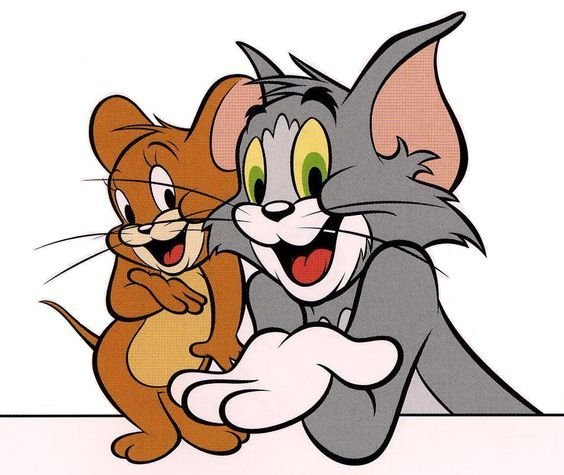 		oběd		hovězí znojemská, rýže, čaj		svačina	citronová babeta, čaj, mléko, ovoce	změna vyhrazena